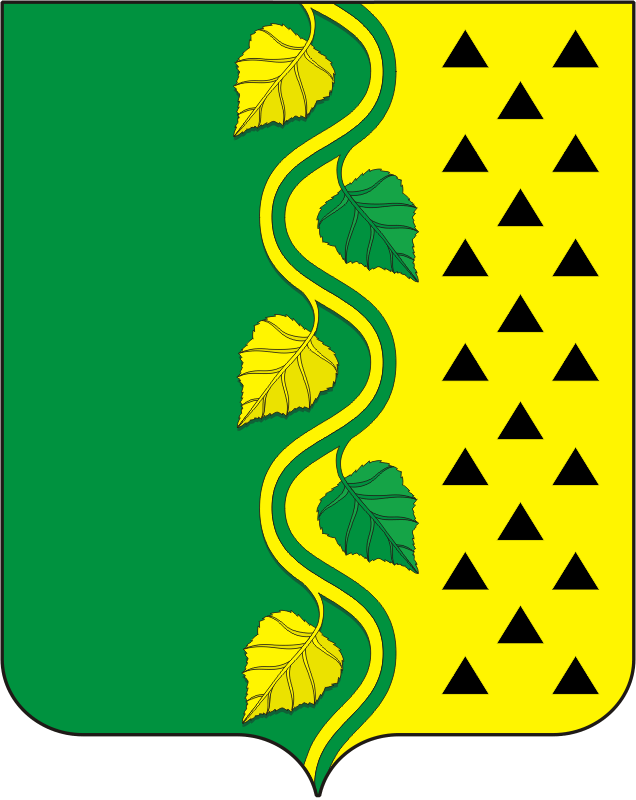 АДМИНИСТРАЦИЯ НОВОСОКУЛАКСКОГО СЕЛЬСОВЕТА САРАКТАШСКОГО РАЙОНА ОРЕНБУРГСКОЙ ОБЛАСТИП О С Т А Н О В Л Е Н И Е_________________________________________________________________________________________________________18.02.2022                с. Новосокулак                                          № 12-пОб утверждении методикипрогнозирования поступленийдоходов в бюджет сельского поселенияпо кодам доходов, в отношении которыхадминистрация Носокулакского сельсовета осуществляетбюджетные полномочия главногоадминистратора доходов бюджетасельского поселения      В соответствии с пунктом 1 статьи 1601 Бюджетного кодекса Российской Федерации, постановлением Правительства Российской Федерации от 23.06.2016 № 574 «Об общих требованиях к методике прогнозирования поступлений доходов в бюджеты бюджетной системы Российской Федерации» (с изменениями и дополнениями): Утвердить методику прогнозирования поступлений доходов в бюджет сельского поселения по кодам доходов, в отношении которых администрация Новосокулакского сельсовета осуществляет бюджетные полномочия главного администратора доходов бюджета сельского поселения, согласно приложению к постановлению.В случаях внесения изменений в законодательные и иные нормативные правовые акты Российской Федерации, Оренбургской области, а также в нормативные правовые акты представительного органа  Саракташского района в части формирования и прогнозирования доходов бюджета сельского поселения, разрабатывать и утверждать по согласованию с финансовым отделом администрации Саракташского района правовые акты о внесении изменений в методику прогнозирования поступлений доходов в бюджет сельского поселения,утвержденную пунктом 1 постановления,  в 2-месячный срок после вступления соответствующих изменений в силу.3. Признать утратившим силу постановление 51-п от 12.11.2021г « Об утверждении перечней главных администраторов доходов и источников финансирования дефицита бюджета  муниципального образования Новосокулакский сельсовет».4. Постановление вступает в силу с момента его подписания и подлежитразмещению на официальном сайте муниципального образования . 5. Контроль за выполнением настоящего постановления оставляю за собой. Глава администрации                                                                              А.Н.ГусакПриложение к Постановлению                                                                                                                    от 18.02.2022 г. №12-пМетодикапрогнозирования поступлений доходов в бюджет муниципального образования Новосокулакский сельсоветСаракташскогорайона Оренбургской области, бюджетные полномочия главного администратора по которым осуществляет Администрация муниципального образования Новосокулакский сельсовет Саракташского района Оренбургской областиОбщие положения      1.1.Настоящая методика прогнозирования поступлений доходов в бюджет муниципального образования Новосокулакский сельсовет Саракташского района Оренбургской области, администрируемых Администрацией муниципального образования Новосокулакский сельсовет Саракташского района Оренбургской области  (далее –администрация), разработана на основании статьи 160.1 Бюджетного кодекса Российской Федерации и  постановления Правительства Российской Федерации от 23 июня 2016 года № 574 «Об общих требованиях к методике прогнозирования поступлений доходов в бюджеты бюджетной системы Российской Федерации» в целях реализации администрацией полномочий главного администратора доходов бюджета муниципального образования в части прогнозирования поступлений по закрепленным за ним доходам на текущий финансовый год, очередной финансовый год и плановый период.      1.2 Прогнозирование осуществляется в соответствии с Порядком формирования и применения кодов бюджетной классификации Российской Федерации, их структуре и принципах назначения, утверждаемым Министерством финансов Российской Федерации, в разрезе видов доходных источников, закрепленных заадминистрацией постановлением администрации муниципального образования Новосокулакский сельсовет Саракташского района Оренбургской области.1.3. Прогнозирование администрацией доходов может осуществляться следующими методами или комбинациями методов:- прямой расчет, основанный на непосредственном использовании прогнозных значений объемных и стоимостных показателей, уровней ставок и других показателей, определяющих прогнозный объем поступлений прогнозируемого вида доходов;- усреднение - расчет на основании усреднения годовых объемов доходов бюджетов бюджетной системы Российской Федерации не менее чем за 3 года или за весь период поступления соответствующего вида доходов в случае, если он не превышает 3 года;- индексация - расчет с применением индекса потребительских цен или другого коэффициента, характеризующего динамику прогнозируемого вида доходов бюджетов бюджетной системы Российской Федерации;- экстраполяция - расчет, осуществляемый на основании имеющихся данных о тенденциях изменения поступлений в предшествующие периоды;         - иной способ.1.4.  Методика прогнозирования предусматривает использование при расчете прогнозного объема поступлений доходов оценки ожидаемых результатов работы по взысканию дебиторской задолженности по доходам, а также влияния на объем поступлений доходов отдельных решений Президента Российской Федерации, Правительства Российской Федерации, Правительства области, местной администрации.1.5. Методика прогнозирования разрабатывается на основе единых подходов к прогнозированию поступлений доходов в текущем финансовом году, очередном финансовом году и плановом периоде.      Прогнозирование поступлений доходов в местный бюджет в виде безвозмездных поступлений от других бюджетов бюджетной системы Российской Федерации осуществляется на основании нормативных правовых актов (проектов нормативных правовых актов о распределении межбюджетных трансфертов местному бюджету из бюджетов бюджетной системы Российской Федерации и (или) объемов безвозмездных поступлений от других бюджетов бюджетной системы Российской Федерации, утвержденных законом Оренбургской области об областном бюджете (проектом закона) решением о районном бюджете (проектом решения).      В течении текущего финансового года расчет прогноза осуществляется исходя из фактического объема поступлений доходов посредством корректировки утвержденного прогноза поступления доходов по каждому доходному источникуна сумму превышения (уменьшения) фактического объема их поступления. При расчете прогнозируемого объема поступлений доходов в соответствии с настоящей Методикой не учитываются фактические поступления, имеющие несистемный, разовый характер.       Поступление доходов от возврата остатков субсидий, субвенций и иных межбюджетных трансфертов и возврат остатков, имеющих целевое назначение, прошлых лет имеют несистемный характер и относятся к категории не поддающихся объективному прогнозированию.Приложениек методикепрогнозирования поступлений доходовв бюджет сельского поселенияN п/пКод главного администратора доходовНаименование главного администратора доходовКБК <1>Наименование КБК доходовНаименование метода расчета <2>Формула расчета <3>Алгоритм расчета <4>Описание показателей <5>1.131Администрация Муниципального образования                                  Новосокулакскийсельсовет Саракташского района Оренбургской области10804020011000110Государственная пошлина за совершение нотариальных действий должностными лицами органов местного самоуправления, уполномоченными в соответствии с законодательными актами Российской Федерации на совершение нотариальных действийМетод прямого счетаПгос = Ож + (-) Д,Алгоритм расчета определяется исходя из данных об ожидаемом поступления в текущем году, динамики поступления государственной пошлины и дополнительных (выпадающих) доходов вследствие изменений законодательства в очередном году и плановом периодеПгос - сумма госпошлины, прогнозируемая к поступлению в бюджет поселения, в прогнозируемом году;Ож – ожидаемое поступление госпошлины в бюджет поселения в отчетном году, которое рассчитывается исходя из фактически поступивших сумм за истекший период текущего года и расчетной суммы ожидаемого поступления оставшегося периода с учетом сложившихся темпов роста;Д - дополнительные (+) или выпадающие (-) доходы бюджета поселения по госпошлине в прогнозируемом году, связанные с изменениями законодательства2.131Администрация Муниципального образования                                  Новосокулакский сельсовет Саракташского района Оренбургской области10807175011000110Государственная пошлина за   выдачу органом местного самоуправления поселения специального разрешения на движение по автомобильным дорогам транспортных средств, осуществляющих перевозки опасных, тяжеловесных и (или) крупногабаритных грузов, зачисляемая в бюджеты сельских поселенийМетод прямого счетаПгос = Ож + (-) Д,Алгоритм расчета определяется исходя из данных об ожидаемом поступления в текущем году, динамики поступления государственной пошлины и дополнительных (выпадающих) доходов вследствие изменений законодательства в очередном году и плановом периодеПгос - сумма госпошлины, прогнозируемая к поступлению в бюджет поселения, в прогнозируемом году;Ож – ожидаемое поступление госпошлины в бюджет поселения в отчетном году, которое рассчитывается исходя из фактически поступивших сумм за истекший период текущего года и расчетной суммы ожидаемого поступления оставшегося периода с учетом сложившихся темпов роста;Д - дополнительные (+) или выпадающие (-) доходы бюджета поселения по госпошлине в прогнозируемом году, связанные с изменениями законодательства3.131Администрация Муниципального образования                                  Новосокулакский сельсовет Саракташского района Оренбургской области11105025100000120Доходы, получаемые в виде арендной платы, а также средства от продажи права на заключение договоров аренды за земли, находящиеся в собственности сельских поселений (за исключением земельных участков муниципальных бюджетных и автономных учреждений)Метод прямого счетаАим=Sоб*Апл*КинАлгоритм расчета определяется исходя из оценочной стоимости, ставки арендной платы и уровня инфляции, если иное не предусмотрено договором аренды на основании:- договоров аренды имуществаАим-арендная плата, прогнозируемая к поступлению в бюджет   сельского поселения  в прогнозируемом годуSоб – площадь объекта, сдаваемого в арендуАпл – ставка арендной платыКин – уровень инфляции, установленный федеральным законодательством4131Администрация Муниципального образования                                  Новосокулакский сельсовет Саракташского района Оренбургской области11105035100000120Доходы от сдачи в аренду имущества, находящегося в оперативном управлении органов управления поселений и созданных ими учреждений (за исключением имущества муниципальных бюджетных и автономных учреждений)Метод прямого счетаАим=Sоб*Апл*КинАлгоритм расчета определяется исходя из оценочной стоимости, ставки арендной платы и уровня инфляции, если иное не предусмотрено договором аренды на основании:- договоров аренды имуществаАим-арендная плата, прогнозируемая к поступлению в бюджет   сельского поселения  в прогнозируемом годуSоб – площадь объекта, сдаваемого в арендуАпл – ставка арендной платыКин – уровень инфляции, установленный федеральным законодательством5.131Администрация Муниципального образования                                  Новосокулакский сельсовет Саракташского района Оренбургской области11109045100000120Прочие поступления от использования имущества, находящегося в собственности сельских поселений (за исключением имущества муниципальных бюджетных и автономных учреждений, а также имущества муниципальных унитарных предприятий, в том числе казенных)6.131Администрация Муниципального образования                                  Новосокулакский сельсовет Саракташского района Оренбургской области11302995100000130Прочие доходы от компенсации затрат бюджетов сельских поселенийАлгоритм расчета основан на статьях 12, 41, 51, 161, 219 Бюджетного кодекса Российской Федерации. Доход имеет несистемный характер поступлений7.131Администрация Муниципального образования                                  Новосокулакский сельсовет Саракташского района Оренбургской области11402053100000410Доходы от реализации иного имущества, находящегося в собственности сельских поселений (за исключением имущества муниципальных бюджетных и автономных учреждений, а также имущества муниципальных унитарных предприятий, в том числе казенных), в части реализации основных средств по указанному имуществуМетод прямого счетаАлгоритм расчета определяется исходя из балансовой (остаточной) стоимости объектов движимого и недвижимого имущества, планируемых к реализации и остатков основного долга по договорам купли-продажи с рассрочкой платежа на основании:- договоров купли-продажи с предоставлением рассрочки платежа;- прогнозного плана (программы) приватизации муниципального имущества8.131Администрация Муниципального образования                                  Новосокулакский сельсовет Саракташского района Оренбургской области11406025100000430Доходы от продажи земельных участков, находящихся в собственности сельских поселений (за исключением земельных участков муниципальных бюджетных и автономных учреждений)Метод прямого счетаАлгоритм расчета определяется исходя из балансовой (остаточной) стоимости земельных участков, планируемых к реализации и остатков основного долга по договорам купли-продажи с рассрочкой платежа на основании: - договоров купли-продажи с предоставлением рассрочки платежа;9.131Администрация Муниципального образования                                  Новосокулакский сельсовет Саракташского района Оренбургской области11607010100000140Штрафы, неустойки, пени, уплаченные в случае просрочки исполнения поставщиком (подрядчиком, исполнителем) обязательств, предусмотренных муниципальным контрактом, заключенным муниципальным органом, казенным учреждением сельского поселенияДоходы в виде штрафов, пеней в случае просрочки исполнения поставщиком (подрядчиком, исполнителем) обязательств, предусмотренных муниципальным контрактом, заключенным муниципальными образованиями имеют несистемный характер поступлений не прогнозируются на очередной финансовый год.10131Администрация Муниципального образования                                  Новосокулакский сельсовет Саракташского района Оренбургской области11607090100000140Иные штрафы, неустойки, пени, уплаченные в соответствии с законом или договором в случае неисполнения или ненадлежащего исполнения обязательств перед муниципальным органом, (муниципальным казенным учреждением) сельского поселенияИные штрафы, неустойки, пени, уплаченные в соответствии с законом или договором в случае неисполнения или ненадлежащего исполнения обязательств перед муниципальным органом имеют несистемный характер поступлений и не прогнозируются на очередной финансовый год.11131Администрация Муниципального образования                                  Новосокулакский сельсовет Саракташского района Оренбургской области11701050100000180Невыясненные поступления, зачисляемые в бюджеты сельских поселенийПоступление доходов носит несистемный характерПлатежи, отнесенные к невыясненным поступлениям, подлежат уточнению (выяснению) в течение финансового года, в связи с этим расчет прогноза поступлений по коду «Невыясненные поступления, зачисляемые в бюджеты сельских поселений»  на  очередной  финансовый  год  и  плановый  период  не  производится12131Администрация Муниципального образования                                  Новосокулакский сельсовет Саракташского района Оренбургской области11705050100000180Прочие неналоговые доходы бюджетов сельских поселенийПоступление доходов носит несистемный характерПрочие неналоговые доходы бюджета сельского поселения носят разовый характер и не прогнозируются на очередной финансовый год.13131Администрация Муниципального образования                                  Новосокулакский сельсовет Саракташского района Оренбургской области117150301 0000150Инициативные платежи, зачисляемые в  бюджеты сельских поселенийПрогнозирование поступлений осуществляется на основании итогов конкурса по отбору инициативных проектов согласно установленных нормативными правовыми актами Оренбургской области14131Администрация Муниципального образования                                  Новосокулакский сельсовет Саракташского района Оренбургской области202150011 0000150Дотации бюджетам сельских поселений на выравнивание бюджетной обеспеченности из бюджета субъекта Российской ФедерацииПрогнозируются на основании закона Оренбургской области об областном бюджете (проекта закона) на очередной финансовый год и плановый период и в соответствии с решением Совета Депутатов о бюджете (проекта решения) на очередной финансовый год и плановый период Саракташского района Оренбургской области15131Администрация Муниципального образования                                  Новосокулакский сельсовет Саракташского района Оренбургской области2 02 16001 10 0000 150Дотации бюджетам сельских поселений на выравнивание бюджетной обеспеченности из бюджетов муниципальных районовПрогнозируются на основании закона Оренбургской области об областном бюджете (проекта закона) на очередной финансовый год и плановый период и в соответствии с решением Совета Депутатов о бюджете (проекта решения) на очередной финансовый год и плановый период Саракташского района Оренбургской области16131Администрация Муниципального образования                                  Новосокулакский сельсовет Саракташского района Оренбургской области20220216100000150Субсидии бюджетам сельских поселений на осуществление дорожной деятельности в отношении автомобильных дорог общего пользования, а также капитального ремонта и ремонта дворовых территорий многоквартирных домов, проездов к дворовым территориям многоквартирных домов населенных пунктов многоквартирных домов населенных пунктовПрогнозируются на основании закона Оренбургской области об областном бюджете (проекта закона) на очередной финансовый год и плановый период17131Муниципального образования                                  Новосокулакскийсельсовет Саракташского района Оренбургской области20220299100000150Субсидии бюджетам сельских поселений на обеспечение мероприятий по переселению граждан из аварийного жилищного фонда, в том числе переселению граждан из аварийного жилищного фонда с учетом необходимости развития малоэтажного жилищного строительства, за счет средств, поступивших от государственной корпорации - Фонда содействия реформированию жилищно-коммунального хозяйстваПрогнозируются на основании закона Оренбургской области об областном бюджете (проекта закона) на очередной финансовый год и плановый период18131Муниципального образования                                  Новосокулакскийсельсовет Саракташского района Оренбургской области20220302100000150Субсидии бюджетам сельских поселений на обеспечение мероприятий по переселению граждан из аварийного жилищного фонда, в том числе переселению граждан из аварийного жилищного фонда с учетом необходимости развития малоэтажного жилищного строительства, за счет средств бюджетовПрогнозируются на основании закона Оренбургской области об областном бюджете (проекта закона) на очередной финансовый год и плановый период19131Муниципального образования                                  Новосокулакскийсельсовет Саракташского района Оренбургской области20225576100000150Субсидии бюджетам муниципальных округов на обеспечение комплексного развития сельских территорийПрогнозируются на основании закона Оренбургской области об областном бюджете (проекта закона) на очередной финансовый год и плановый период20.131Администрация Муниципального образования                                  Новосокулакский сельсовет Саракташского района Оренбургской области20229999100000150Прочие субсидии бюджетам сельских поселенийПрогнозируются на основании закона Оренбургской области об областном бюджете (проекта закона) на очередной финансовый год и плановый период21131Администрация Муниципального образования                                  Новосокулакский сельсовет Саракташского района Оренбургской области2023511810 0000150Субвенции бюджетам сельских поселений на осуществление первичного воинского учета органами местного самоуправления поселений, муниципальных и городских округовПрогнозируются на основании закона Оренбургской области об областном бюджете (проекта закона) на очередной финансовый год и плановый период22131Администрация Муниципального образования                                  Новосокулакскийсельсовет Саракташского района Оренбургской области20240014100000150Межбюджетные трансферты, передаваемые бюджетам сельских поселений из бюджетов муниципальных районов на осуществление части полномочий по решению вопросов местного значения в соответствии с заключенными соглашениямиВ соответствии с решением Совета Депутатов о бюджете (проекта решения) на очередной финансовый год и плановый период Саракташского района Оренбургской области23131Администрация Муниципального образования                                  Новосокулакский сельсовет Саракташскогорайона Оренбургской области20249999100000150 Прочие межбюджетные трансферты, передаваемые бюджетам сельских поселенийПрогнозирование в бюджет сельского поселения осуществляется в соответствии с решением Совета депутатов Саракташского района о районном бюджете на очередной год и на плановый период и НПА администрации Саракташского района24131Администрация Муниципального образования                                  Новосокулакский сельсовет Саракташского района Оренбургской области20405099100000150Прочие безвозмездные поступления от негосударственных организаций в бюджеты сельских поселенийПрогнозирование поступлений бюджета сельского поселения носят разовый характер и не прогнозируются на очередной финансовый год25131Администрация Муниципального образования                                  Новосокулакский сельсовет Саракташского района Оренбургской области20705030100000150Прочие безвозмездные поступления в бюджеты сельских поселенийПрогнозирование поступлений бюджета сельского поселения носят разовый характер и не прогнозируются на очередной финансовый год